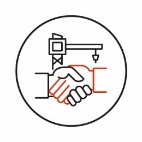 Informacja Operatora Gazociągów Przesyłowych GAZ-SYSTEM S.A.dla Właścicieli nieruchomości* w związku z pozyskiwaniem prawa do dysponowania nieruchomościami na cele budowlane  w celu rozpoczęcia realizacji prac inwestycyjnych, remontowych, eksploatacyjnych, usuwanie awarii lub na przeprowadzenie badań terenowych, opracowanie dokumentacji projektowej oraz utrzymywania kontaktów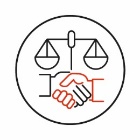 Informacja Operatora Gazociągów Przesyłowych GAZ-SYSTEM S.A.dla Właścicieli nieruchomości* w związku z pozyskiwaniem tytułów prawnych do nieruchomości oraz utrzymania kontaktów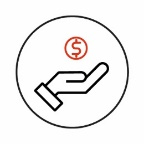 Informacja Operatora Gazociągów Przesyłowych GAZ-SYSTEM S.A.dla Właścicieli nieruchomości* w związku z pozyskiwaniem danych osobowych dla potrzeb ustalenia wysokości odszkodowania i wynagrodzeń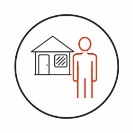 
Informacja Operatora Gazociągów Przesyłowych GAZ-SYSTEM S.A.dla przedstawicieli Właścicieli nieruchomości* w związku z pozyskaniem danych dla potrzeb utrzymywania kontaktów 
z przedstawicielami Właścicieli nieruchomości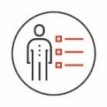 Po co nam Twoje dane osobowe?Zbieramy Pana/Pani dane osobowe, bo są nam niezbędne do:pozyskiwanie prawa do dysponowania nieruchomościami na cele budowlane dla potrzeb rozpoczęcia realizacji prac inwestycyjnych, remontowych, eksploatacyjnych, usuwania awarii lub na przeprowadzenie badań terenowych;opracowania dokumentacji projektowej, powykonawczej oraz odbiorowej;utrzymywania z Panem/Panią kontaktów w związku z prowadzeniem prac inwestycyjnych, remontowych, eksploatacyjnych, usuwania awarii lub przeprowadzeniem badań terenowych;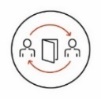 Z kim dzielimy się danymi?W związku z tym, że nie wszystkie prace związane z inwestycją możemy wykonać sami Pana/Pani dane będą przetwarzane przez naszych kontrahentów,  którzy w oparciu o zawarte z nami umowy będą realizowali prace inwestycyjne, remontowe, eksploatacyjne, dotyczące usuwania awarii lub inne niezbędne do realizacji danego przedsięwzięcia, w szczególności mogą to być:projektanci,generalny wykonawca,pozostali wykonawcy,podmioty sprawujące nadzór inwestorski.Ponadto  odbiorcami danych mogą być następujące podmioty:nasi pracownicy lub współpracownicy,członkowie organów GAZ-SYSTEM,podmioty upoważnione na podstawie obowiązujących przepisów prawa (w szczególności sądy, organy państwowe, instytucje), organy nadzoru architektoniczno – budowlanegopodmioty świadczące na rzecz GAZ-SYSTEM usługi w oparciu o zawarte umowy, w szczególności podmioty świadczące na rzecz GAZ-SYSTEM usługi informatyczne oraz nowych technologii, pocztowe oraz kurierskie, niszczenia i archiwizacji dokumentów, księgowo-finansowe.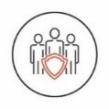 Czy przekazujemy dane do państw trzecich lub organizacji międzynarodowych? Nie przekazujemy danych do krajów lub organizacji międzynarodowych, które nie chronią ich odpowiednio.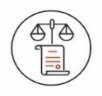 Jaka jest podstawa prawna przetwarzania?Podstawę prawną przetwarzania Pana/Pani danych osobowych stanowi art. 6 ust. 1 lit. f) ogólnego rozporządzenia 
o ochronie danych osobowych z 2016 r. (RODO), co oznacza, w tej sytuacji, że Pan/Pani dane osobowe są nam niezbędne dla wykazania, zgodnie z przepisami Prawa budowalnego, że posiadamy prawo do dysponowania Pana/Pani nieruchomością na cele budowlane. Z przeprowadzonej przez nas analizy wynika, że przetwarzanie danych osobowych w tym celu nie będzie w sposób niezasadnych naruszać praw i wolności osób, których dane dotyczą. Podobnie oceniamy, że nie naruszymy Pana/Pani praw kontaktując się w tych sprawach wykorzystując przekazane nam dane.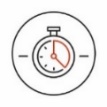 Jak długo będziemy przetwarzać dane?Nie usuwamy zebranych przez nas danych. Tak długo, jak grunt na którym znajduje się obiekt lub przez który gazociąg przebiega, musimy mieć informacje, o osobach, które udostępniły nam grunt dla potrzeb realizacji inwestycji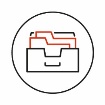 Jakie kategorie danych przetwarzamy?Przetwarzane będą następujące kategorie danych osobowych: Dane podstawowe (w celu identyfikacji)Dane o numerach identyfikacyjnych (w celu ścisłej identyfikacji)Dane kontaktowe (w celu umożliwienia kontaktu pocztą tradycyjną, kontaktu telefonicznego lub pocztą elektroniczną)Dane majątkowe (w celu zidentyfikowania Pana/Pani praw do gruntu, przez które ma przebiegać gazociąg, sposobu użytkowania gruntu) 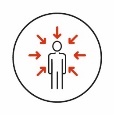 Skąd mamy dane?Pana/Pani dane osobowe uzyskaliśmy z: właściwych ewidencji gruntów i budynków w zakresie i na zasadach określonych w przepisach prawa geodezyjnego i kartograficznego, rejestrów oraz z ksiąg wieczystych (dostęp przez stronę internetową).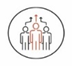 Czy podejmujemy zautomatyzowane decyzje, w tym profilujemy Panią/Pana?Nie podejmujemy zautomatyzowanych decyzji, w tym nie profilujemy Pani/Pana w oparciu o dane osobowe.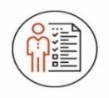 Jakie ma Pani/Pan uprawnienia?Ma Pani/Pan prawo do:dostępu do danych osobowych, czyli uprawnienie do pozyskania informacji, jakie dane, w jaki sposób i w jakim celu przetwarzamysprostowania, czyli żądania uaktualnienia danych, jeśli okazałoby się, że zostały zebrane nieprawidłowe dane albo nie są już one aktualneusunięcia danych osobowych, czyli żądania usunięcia wszystkich lub części danych osobowych. W przypadku zasadności wniosku dokonamy niezwłocznego usunięcia danychograniczenia przetwarzania, czyli żądania ograniczenie przetwarzania danych do ich przechowywania. Uchylenie ograniczenia przetwarzania może odbyć się po ustaniu przesłanek uzasadniających ograniczenie przetwarzaniasprzeciwu wobec przetwarzania, czyli zaprzestania przetwarzania danych osobowych w celu wskazanym wyżej, jeśli Pani/Pana  zdaniem naruszamy Pani/Pana  prawa w związku z przetwarzaniem podanych danych wniesienia skargi na nas do Prezesa Urzędu Ochrony Danych Osobowych, jeżeli uważa Pan/Pani, 
że przetwarzanie jego danych osobowych narusza przepisy prawa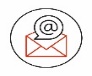 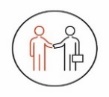 Kontakt - Gdzie zrealizować prawa lub uzyskać więcej informacji?Administratorem Pana/Pani danych osobowych będzie Operator Gazociągów Przesyłowych GAZ-SYSTEM S.A. z siedzibą w Warszawie ul. Mszczonowska 4, 02-337 Warszawa. Swoje prawa może Pan/Pani zrealizować (lub uzyskać więcej informacji) komunikując się z nami poprzez:rodo@gaz-system.plPo co nam Twoje dane osobowe?Zbieramy Pana/Pani dane osobowe, bo są nam niezbędne w celu uzyskania tytułu prawnego do Pana/Pani nieruchomości oraz utrzymywania kontaktu w sprawach związanych z uzyskaniem tego tytułu.Z kim dzielimy się danymi?W związku z tym, że nie wszystkie prace związane z inwestycją możemy wykonać sami Pana/Pani dane będą przetwarzane przez naszych kontrahentów,  którzy w oparciu o zawarte z nami umowy będą realizowali prace inwestycyjne, remontowe, eksploatacyjne, dotyczące usuwania awarii lub inne niezbędne do realizacji danego przedsięwzięcia, w szczególności mogą to być:projektanci,generalny wykonawca,pozostali wykonawcy,podmioty sprawujące nadzór inwestorski.W przypadku wypłaty Panu/Pani wynagrodzenia z tytułu przekazania nam uprawnień do nieruchomości, dane osobowe zostaną udostępnione do właściwych urzędów skarbowych celem wykonania przez nas obowiązków wynikających 
z przepisów prawa podatkowego.Ponadto  odbiorcami danych mogą być następujące podmioty:nasi pracownicy lub współpracownicy,członkowie organów GAZ-SYSTEM,podmioty upoważnione na podstawie obowiązujących przepisów prawa (w szczególności sądy, organy państwowe, instytucje), rzeczoznawcy majątkowi, notariusze lub sądy wieczystoksięgowe.podmioty świadczące na rzecz GAZ-SYSTEM usługi w oparciu o zawarte umowy, w szczególności podmioty świadczące na rzecz GAZ-SYSTEM usługi informatyczne oraz nowych technologii, pocztowe oraz kurierskie, niszczenia i archiwizacji dokumentów, księgowo-finansowe.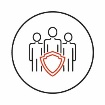 Czy przekazujemy dane do państw trzecich lub organizacji międzynarodowych?Nie przekazujemy danych do krajów lub organizacji międzynarodowych, które nie chronią ich odpowiednio.Jaka jest podstawa prawna przetwarzania?Podstawę prawną przetwarzania Pana/Pani danych osobowych stanowi art. 6 ust. 1 lit. b) rozporządzenia Parlamentu Europejskiego i Rady (UE) 2016/679 z dnia 27 kwietnia 2016 r. w sprawie ochrony osób fizycznych w związku 
z przetwarzaniem danych osobowych i w sprawie swobodnego przepływu takich danych oraz uchylenia dyrektywy 95/46/WE (ogólne rozporządzenie o ochronie danych) (Dz. U. UE. L. z 2016 r. Nr 119, str. 1, z późn. zm.), dalej „RODO”, 
co oznacza, w tej sytuacji, że Pan/Pani dane osobowe są nam niezbędne dla zawarcia umowy w oparciu, o którą uzyskamy tytuł prawny do nieruchomości. W przypadku przetwarzania danych dotyczących Pana/Pani numeru telefonu, adresu poczty elektronicznej itp. w celach kontaktowych, podstawą przetwarzania danych jest art. 6 ust. 1 lit f) RODO, 
tj. realizowany przez nas prawnie uzasadniony interes. Oceniamy, że ten sposób przetwarzania danych osobowych nie naruszy Pana/Pani praw.W przypadku przekazania do właściwego urzędu skarbowego informacji o osiągniętym przychodzie z tytułu wypłaty wynagrodzenia przez Spółkę podstawę stanowić będą przepisy prawa podatkowego, w tym przepisy ustawy z dnia 26 lipca 1991 r. o podatku dochodowym od osób fizycznych. Jak długo będziemy przetwarzać dane?Nie usuwamy zebranych przez nas danych. Tak długo, jak grunt na którym znajduje się obiekt lub przez który gazociąg przebiega, musimy mieć informacje, o osobach, od których uzyskaliśmy tytuł prawny do nieruchomości.Skąd mamy dane?Pana/Pani dane osobowe uzyskaliśmy z: właściwych ewidencji gruntów i budynków w zakresie i na zasadach określonych w przepisach prawa geodezyjnego i kartograficznego, rejestrów oraz z ksiąg wieczystych (dostęp przez stronę internetową).Jakie kategorie danych przetwarzamy?Przetwarzane będą następujące kategorie danych osobowych: Dane podstawowe (w celu identyfikacji)Dane o numerach identyfikacyjnych (w celu ścisłej identyfikacji)Dane kontaktowe (w celu umożliwienia kontaktu pocztą tradycyjną, kontaktu telefonicznego lub pocztą elektroniczną)Dane o wieku (w celu ścisłej identyfikacji)Dane o przynależności państwowej (w celu ścisłej identyfikacji)Dane o stanie cywilnym (w celu ścisłej identyfikacji)Dane dotyczące umów rachunku bankowego (w celu wypłaty wynagrodzenia za uzyskanie od Pana/Pani tytułu prawnego do nieruchomości)Dane majątkowe (w celu zidentyfikowania Pana/Pani praw do gruntu, przez które ma przebiegać gazociąg, 
a także w celu ustalenia wysokości wynagrodzenia za korzystanie z gruntu)Czy podejmujemy zautomatyzowane decyzje, w tym profilujemy Panią/Pana?Nie podejmujemy zautomatyzowanych decyzji, w tym nie profilujemy Pani/Pana w oparciu o dane osobowe.Jakie ma Pani/Pan uprawnienia?Ma Pani/Pan prawo do:dostępu do danych osobowych, czyli uprawnienie do pozyskania informacji, jakie dane, w jaki sposób i w jakim celu przetwarzamysprostowania, czyli żądania uaktualnienia danych, jeśli okazałoby się, że zostały zebrane nieprawidłowe dane albo nie są już one aktualneusunięcia danych osobowych, czyli żądania usunięcia wszystkich lub części danych osobowych. W przypadku zasadności wniosku dokonamy niezwłocznego usunięcia danychograniczenia przetwarzania, czyli żądania ograniczenie przetwarzania danych do ich przechowywania. Odblokowanie przetwarzania może odbyć się po ustaniu przesłanek uzasadniających ograniczenie przetwarzaniawniesienia skargi na nas do Prezesa Urzędu Ochrony Danych Osobowych, jeżeli uważa Pan/Pani, 
że przetwarzanie jego danych osobowych narusza przepisy prawaKontakt - Gdzie zrealizować prawa lub uzyskać więcej informacji?Administratorem Pana/Pani danych osobowych będzie Operator Gazociągów Przesyłowych GAZ-SYSTEM S.A. z siedzibą w Warszawie ul. Mszczonowska 4, 02-337 Warszawa. Swoje prawa może Pan/Pani zrealizować (lub uzyskać więcej informacji) komunikując się z nami poprzez:rodo@gaz-system.plCele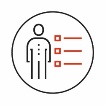 Podstawa prawna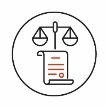 Ustalenia kwoty odszkodowania lub wynagrodzenia za korzystanie (w tym wycinkę drzew lub krzewów) z udostępnionej nam nieruchomościPodstawę prawną przetwarzania Pana/Pani danych osobowych stanowi art. 6 ust. 1 lit. f) rozporządzenia Parlamentu Europejskiego i Rady (UE) 2016/679 z dnia 27 kwietnia 2016 r. w sprawie ochrony osób fizycznych w związku z przetwarzaniem danych osobowych i w sprawie swobodnego przepływu takich danych oraz uchylenia dyrektywy 95/46/WE (ogólne rozporządzenie o ochronie danych) (Dz. U. UE. L. z 2016 r. Nr 119, str. 1, z późn. zm.), dalej „RODO”, co oznacza, w tej sytuacji, że Pan/Pani dane osobowe są nam niezbędne dla ustalenia wysokości odszkodowania oraz jego wypłaty na Pani/Pana rachunek bankowy. Przekazanie do właściwego urzędu skarbowego informacji o osiągniętym przychodzie z tytułu wypłaty wynagrodzenia przez SpółkęPrzepisy ustawy z dnia 26 lipca 1991 r. o podatku dochodowym od osób fizycznych.Utrzymywanie kontaktów służbowychPodstawę przetwarzania danych osobowych stanowi prawnie usprawiedliwiony interes Spółki polegający na utrzymywaniu kontaktów w przedmiotowej sprawie.Z kim dzielimy się danymi?W związku z tym, że nie wszystkie prace związane z inwestycją możemy wykonać sami Pana/Pani dane będą przetwarzane przez naszych kontrahentów,  którzy w oparciu o zawarte z nami umowy będą realizowali prace inwestycyjne, remontowe, eksploatacyjne, dotyczące usuwania awarii lub inne niezbędne do realizacji danego przedsięwzięcia, w szczególności mogą to być:projektanci,generalny wykonawca,pozostali wykonawcy,podmioty sprawujące nadzór inwestorski.Dostęp do danych będą mieli także rzeczoznawcy majątkowi.W przypadku wypłaty Panu/Pani wynagrodzenia z tytułu przekazania nam uprawnień do nieruchomości, dane osobowe zostaną udostępnione do  właściwych urzędów skarbowych celem wykonania przez nas obowiązków wynikających 
z przepisów prawa podatkowego.Informacja o wypłacie odszkodowania z tytułu wycinki drzew zostanie również przekazana do właściwego Urzędu Gminy.
Ponadto  odbiorcami danych mogą być następujące podmioty:nasi pracownicy lub współpracownicy,członkowie organów GAZ-SYSTEM,podmioty upoważnione na podstawie obowiązujących przepisów prawa (w szczególności sądy, organy państwowe, instytucje),podmioty świadczące na rzecz GAZ-SYSTEM usługi w oparciu o zawarte umowy, w szczególności podmioty świadczące na rzecz GAZ-SYSTEM usługi informatyczne oraz nowych technologii, pocztowe oraz kurierskie, niszczenia i archiwizacji dokumentów, księgowo-finansowe.Czy przekazujemy dane do państw trzecich lub organizacji międzynarodowych? Nie przekazujemy danych do krajów lub organizacji międzynarodowych, które nie chronią ich odpowiednio.Jak długo będziemy przetwarzać dane?Nie usuwamy zebranych przez nas danych. Tak długo, jak grunt na którym znajduje się obiekt lub przez który gazociąg przebiega, musimy mieć informacje, o osobach, które udostępniły nam grunt dla potrzeb realizacji inwestycji oraz wypłaty odszkodowania lub wynagrodzenia.Skąd mamy dane?Pana/Pani dane osobowe uzyskaliśmy z: właściwych ewidencji gruntów i budynków w zakresie i na zasadach określonych w przepisach prawa geodezyjnego i kartograficznego, rejestrów oraz z ksiąg wieczystych (dostęp przez stronę internetową) lub od Pana/Pani przedstawiciela.Jakie kategorie danych przetwarzamy?Przetwarzane będą następujące kategorie danych osobowych: Dane podstawowe (w celu identyfikacji)Dane o numerach identyfikacyjnych (w celu ścisłej identyfikacji)Dane kontaktowe (w celu umożliwienia kontaktu pocztą tradycyjną, kontaktu telefonicznego lub pocztą elektroniczną)Dane o numerze rachunku bankowego (w celu realizacji przelewu)Dane majątkowe (w celu zidentyfikowania Pana/Pani praw do gruntu, przez które ma przebiegać gazociąg, 
a także w celu ustalenia wysokości wynagrodzenia za korzystanie z gruntu) Jakie ma Pani/Pan uprawnienia?Ma Pani/Pan prawo do:dostępu do danych osobowych, czyli uprawnienie do pozyskania informacji, jakie dane, w jaki sposób i w jakim celu przetwarzamysprostowania, czyli żądania uaktualnienia danych, jeśli okazałoby się, że zostały zebrane nieprawidłowe dane albo nie są już one aktualneusunięcia danych osobowych, czyli żądania usunięcia wszystkich lub części danych osobowych. W przypadku zasadności wniosku dokonamy niezwłocznego usunięcia danychograniczenia przetwarzania, czyli żądania ograniczenie przetwarzania danych do ich przechowywania. Odblokowanie przetwarzania może odbyć się po ustaniu przesłanek uzasadniających ograniczenie przetwarzaniasprzeciwu wobec przetwarzania, czyli zaprzestania przetwarzania danych osobowych w celu wskazanym wyżej, jeśli Pani/Pana  zdaniem naruszamy Pani/Pana  prawa w związku z przetwarzaniem podanych danych wniesienia skargi na nas do Prezesa Urzędu Ochrony Danych Osobowych, jeżeli uważa Pan/Pani, 
że przetwarzanie jego danych osobowych narusza przepisy prawaCzy podejmujemy zautomatyzowane decyzje, w tym profilujemy Panią/Pana?Nie podejmujemy zautomatyzowanych decyzji, w tym nie profilujemy Pani/Pana w oparciu o dane osobowe.Kontakt - Gdzie zrealizować prawa lub uzyskać więcej informacji?Administratorem Pana/Pani danych osobowych będzie Operator Gazociągów Przesyłowych GAZ-SYSTEM S.A. z siedzibą w Warszawie ul. Mszczonowska 4, 02-337 Warszawa. Swoje prawa może Pan/Pani zrealizować (lub uzyskać więcej informacji) komunikując się z nami poprzez:rodo@gaz-system.plPo co nam Twoje dane osobowe?Zbieramy Pana/Pani dane osobowe, bo są nam niezbędne do utrzymania kontaktu służbowego w sprawach związanych z  inwestycją/remontem lub pracami eksploatacyjnymi/uzyskaniem tytułu prawnego do nieruchomości/wypłatą odszkodowania lub wynagrodzenia za korzystanie z nieruchomości infrastruktury przesyłowej gazu na nieruchomości osoby, którą Pan/Pani reprezentuje.Z kim dzielimy się danymi?W związku z tym, że nie wszystkie prace związane z inwestycją możemy wykonać sami Pana/Pani dane będą przetwarzane przez naszych kontrahentów,  którzy w oparciu o zawarte z nami umowy będą realizowali prace inwestycyjne, remontowe, eksploatacyjne, dotyczące usuwania awarii lub inne niezbędne do realizacji danego przedsięwzięcia, w szczególności mogą to być:projektanci,generalny wykonawca,pozostali wykonawcy,podmioty sprawujące nadzór inwestorski.Ponadto  odbiorcami danych mogą być następujące podmioty:nasi pracownicy lub współpracownicy,członkowie organów GAZ-SYSTEM,podmioty upoważnione na podstawie obowiązujących przepisów prawa (w szczególności sądy, organy państwowe, instytucje),organy nadzoru architektoniczno – budowlanego,rzeczoznawcy majątkowi, notariusze lub sądy wieczystoksięgowe,podmioty świadczące na rzecz GAZ-SYSTEM usługi w oparciu o zawarte umowy, w szczególności podmioty świadczące na rzecz GAZ-SYSTEM usługi informatyczne oraz nowych technologii, pocztowe oraz kurierskie, niszczenia i archiwizacji dokumentów, księgowo-finansowe.Czy przekazujemy dane do państw trzecich lub organizacji międzynarodowych? Nie przekazujemy danych do krajów lub organizacji międzynarodowych, które nie chronią ich odpowiednioJaka jest podstawa prawna przetwarzania?Podstawę prawną przetwarzania Pana/Pani danych osobowych stanowi art. 6 ust. 1 lit. f) rozporządzenia Parlamentu Europejskiego i Rady (UE) 2016/679 z dnia 27 kwietnia 2016 r. w sprawie ochrony osób fizycznych w związku 
z przetwarzaniem danych osobowych i w sprawie swobodnego przepływu takich danych oraz uchylenia dyrektywy 95/46/WE (ogólne rozporządzenie o ochronie danych) (Dz. U. UE. L. z 2016 r. Nr 119, str. 1, z późn. zm.), dalej „RODO”, 
co oznacza, w tej sytuacji, że Pan/Pani dane osobowe są nam niezbędne dla utrzymywania kontaktu służbowego
z przedstawicielami Właścicieli nieruchomości, przez które lub obok których ma znajdować się obiekt infrastruktury przesyłowej gazu. Z przeprowadzonej przez nas analizy wynika, że przetwarzanie danych osobowych w tym celu nie będzie w sposób niezasadnych naruszać praw i wolności osób, których dane dotyczą.Jak długo będziemy przetwarzać dane?Nie usuwamy zebranych przez nas danych. Tak długo, jak grunt na którym znajduje się obiekt lub przez który gazociąg przebiega, musimy mieć informacje, o osobach, które uczestniczyły w procesie inwestycyjnym.Skąd mamy dane?Pana/Pani dane osobowe uzyskaliśmy od osoby, która wskazała nam Pana/Panią jako jej przedstawiciela.Jakie kategorie danych przetwarzamy?Przetwarzane będą następujące kategorie danych osobowych: Dane podstawowe (w celu identyfikacji)Dane kontaktowe (w celu umożliwienia kontaktu pocztą tradycyjną, kontaktu telefonicznego lub pocztą elektroniczną)Jakie ma Pani/Pan uprawnienia?Ma Pani/Pan prawo do:dostępu do danych osobowych, czyli uprawnienie do pozyskania informacji, jakie dane, w jaki sposób i w jakim celu przetwarzamysprostowania, czyli żądania uaktualnienia danych, jeśli okazałoby się, że zostały zebrane nieprawidłowe dane albo nie są już one aktualneusunięcia danych osobowych, czyli żądania usunięcia wszystkich lub części danych osobowych. W przypadku zasadności wniosku dokonamy niezwłocznego usunięcia danychograniczenia przetwarzania, czyli żądania ograniczenie przetwarzania danych do ich przechowywania. Odblokowanie przetwarzania może odbyć się po ustaniu przesłanek uzasadniających ograniczenie przetwarzaniasprzeciwu wobec przetwarzania, czyli zaprzestania przetwarzania danych osobowych w celu wskazanym wyżej, jeśli Pani/Pana  zdaniem naruszamy Pani/Pana  prawa w związku z przetwarzaniem podanych danych wniesienia skargi na nas do Prezesa Urzędu Ochrony Danych Osobowych, jeżeli uważa Pan/Pani, 
że przetwarzanie jego danych osobowych narusza przepisy prawaCzy podejmujemy zautomatyzowane decyzje, w tym profilujemy Panią/Pana?Nie podejmujemy zautomatyzowanych decyzji, w tym nie profilujemy Pani/Pana w oparciu o dane osobowe.Kontakt - Gdzie zrealizować prawa lub uzyskać więcej informacji?Administratorem Pana/Pani danych osobowych będzie Operator Gazociągów Przesyłowych GAZ-SYSTEM S.A. z siedzibą w Warszawie ul. Mszczonowska 4, 02-337 Warszawa. Swoje prawa może Pan/Pani zrealizować (lub uzyskać więcej informacji) komunikując się z nami poprzez:rodo@gaz-system.pl* Przez właścicieli nieruchomości rozumie się właścicieli, użytkowników wieczystych, użytkowników, dzierżawców nieruchomości, przez które lub obok których, przebiegają lub będą przebiegać gazociągi lub posadowione są inne obiekty infrastruktury gazowej należące do Operatora Gazociągów Przesyłowych GAZ-SYSTEM S.A.